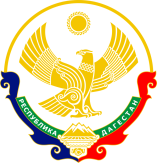 МИНИСТЕРСТВО ОБРАЗОВАНИЯ И НАУКИ РЕСПУБЛИКИ ДАГЕСТАНМКОУ «Бугленская СОШ имени Ш.И.Шихсаидова»Россия, республика  Дагестан, 368210, Буйнакский район с.Буглен  ул. Спортивная 6.e-mail: buglei.school@mail.ru ОГРН: 1030500714793   ИНН: 0507009667Буйнакский  район  Бугленская  СОШ – апробация   1-3 февраля 2018 года_______________________________________________________________________________________________________________________________________________Номер_изображенияКод_МОУОКод_ОУФамилияИмяОтчествоНомер_вариантаБалл% вып-я зад-йОценка1024880006АлиевИсаНариманович31680,041025880006ИбрагимовЗабитЗаурович21260,041026880006НадировМагомедГаджиевич21785,051027880006КасумовАбдулкасумДжамбулатович41785,051028880006МусаевДжамалутдинАрсенович41050,031029880006ХасбулатовСамадМурадович41050,031030880006НадировАйгумМамагаджиевич11890,051031880006КасумовАзаматКурбанович11365,041032880006СагадуллаевСагадуллаПаталиевич31470,04